This expression of interest and agreement to the terms and conditions of use, does not guarantee a parking spot for the upcoming school year. Use of the school parking lot is a privilege. Any student accessing or using the parking lot must follow the Alberta traffic laws, parking lot signage and the School Handbook. Please note that the School may charge for parking. For additional information on the parking policies, procedures, and fees (if applicable) please review the information in the Student Handbook located on the School Website. Note that if a parking spot is assigned, applicable parking fees will be charged through SchoolCash. *Independent student as defined in AP303.The information on this form is being collected pursuant to the Education Act and the Freedom of Information and Protection of Privacy Act. Questions concerning its collection or use can be directed to Rocky View Schools FOIP Coordinator, the Associate Superintendent of Business and Operations, by calling 403.945.4000 or by e-mail (busops@rockyview.ab.ca). This information will be retained in accordance with Rocky View Schools procedures for one year unless there is an incident in which case the form will be retained for birth plus 28 years.Reference: AP160 – Health and Safety of Students and Staff AP5105 – FeesStudent NameVehicle 1 Vehicle 1 License Plate NumberMake/Model/YearColourVehicle 2 (if applicable)License Plate NumberMake/Model/YearColourAs a student of [School Name Here] I agree, acknowledge and understand:to follow the rules and directions of the School as outlined in the School Handbook, as they pertain to driving and parking a vehicle on school property;that I am obligated to ensure I have the vehicle owners’ permission to use the vehicle and to park the vehicle at the school; andthat if I do not follow the rules, signage and requirements (outlined in the student handbook) there may be consequences including, but not limited to, having parking lot privileges revoked, disciplinary action and/or having the vehicle towed at the vehicle owners’ expense.As a student of [School Name Here] I agree, acknowledge and understand:to follow the rules and directions of the School as outlined in the School Handbook, as they pertain to driving and parking a vehicle on school property;that I am obligated to ensure I have the vehicle owners’ permission to use the vehicle and to park the vehicle at the school; andthat if I do not follow the rules, signage and requirements (outlined in the student handbook) there may be consequences including, but not limited to, having parking lot privileges revoked, disciplinary action and/or having the vehicle towed at the vehicle owners’ expense.Student SignatureAs the Parent/Guardian of the student or Independent Student* I agree, acknowledge and understand:the rights and responsibilities of the student in relation to use of the student parking lot as outlined in the Student Handbook; to indemnify and hold RVS, its elected trustees, employees, servants, agents, and insurers harmless for any injury or loss caused by or associated with the student’s use of the parking lot; andthat the right to use the student parking lot may be revoked, at RVS’ sole discretion, for any reason including maintenance or as a result of the student not following the rules and responsibilities associated with use of the parking lot as outlined in the Student Handbook.As the Parent/Guardian of the student or Independent Student* I agree, acknowledge and understand:the rights and responsibilities of the student in relation to use of the student parking lot as outlined in the Student Handbook; to indemnify and hold RVS, its elected trustees, employees, servants, agents, and insurers harmless for any injury or loss caused by or associated with the student’s use of the parking lot; andthat the right to use the student parking lot may be revoked, at RVS’ sole discretion, for any reason including maintenance or as a result of the student not following the rules and responsibilities associated with use of the parking lot as outlined in the Student Handbook.Parent/Guardian or Adult/Independent Student SignatureDate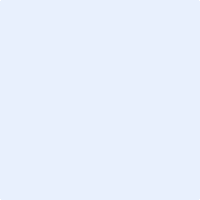 